Вакантные места для приема (перевода) обучающихсяИнформация по количеству вакантных мест для зачисления в МБУДО «СШ ТЭИС» по видам спорта на 15.01.2024г.*Прием проводится в соответствии с  «Положением о порядке приёма и зачисления граждан,перевода и отчисления обучающихся в муниципальное бюджетное учреждение дополнительного образования города Новосибирска  «Спортивная школа технического, экстремального, интеллектуального спорта», утвержденным приказом от 01.09.2023 № ___-од и требованиями Федеральных стандартов стандартов спортивной подготовки по видам спорта.За получением дополнительной информации по месту проведения тренировочных занятий, тренеру, соответствию возраста и т.д., необходимо обращаться в администрацию учреждения по телефонам: 209-23-05,209-23-04Основные сведенияСтруктура и органы управления образовательной организациейДокументыОбразованиеОбразовательные стандарты и требованияРуководство. Педагогический составМатериально-техническое обеспечение и оснащенность образовательного процессаСтипендии и меры поддержки обучающихсяПлатные образовательные услугиФинансово-хозяйственная деятельностьВакантные места для приема (перевода) обучающихсяДоступная средаМеждународное сотрудничествоОрганизация питания в образовательной организацииПротиводействие коррупции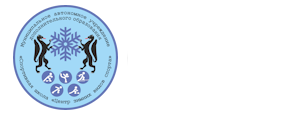 КАРТА САЙТАГлавнаяСведения об учрежденииВиды спортаАнтидопингРасписанияОбъектыДокументыПресс-центрКонтактыКОНТАКТЫ№ п/пВид спортаЭтапы подготовкиКоличество вакантных мест1Автомобильный спортЭтапы начальной подготовки3*1Автомобильный спортТренировочные этапы3*1Автомобильный спортЭтап совершенствования спортивного мастерства0Бильярдный спортЭтапы начальной подготовки12*Бильярдный спортТренировочные этапы8*Бильярдный спортЭтап совершенствования спортивного мастерства02Велосипедный спортЭтапы начальной подготовки8*2Велосипедный спортТренировочные этапы02Велосипедный спортЭтап совершенствования спортивного мастерства0Гребной слаломЭтапы начальной подготовки2*Гребной слаломТренировочные этапы4*Гребной слаломЭтап совершенствования спортивного мастерства03Мотоциклетный спортЭтапы начальной подготовки1*3Мотоциклетный спортТренировочные этапы1*Спортивное ориентированиеЭтапы начальной подготовки2*Спортивное ориентированиеТренировочные этапы4*Спортивное ориентированиеЭтап совершенствования спортивного мастерстваСкалолазаниеЭтапы начальной подготовки10*СкалолазаниеТренировочные этапы6*СкалолазаниеЭтап совершенствования спортивного мастерства04РафтингЭтапы начальной подготовки04РафтингТренировочные этапы24РафтингЭтап совершенствования спортивного мастерства0Гонка дроновЭтапы начальной подготовки4Академическая гребля Этап спортивно- оздоровительный4